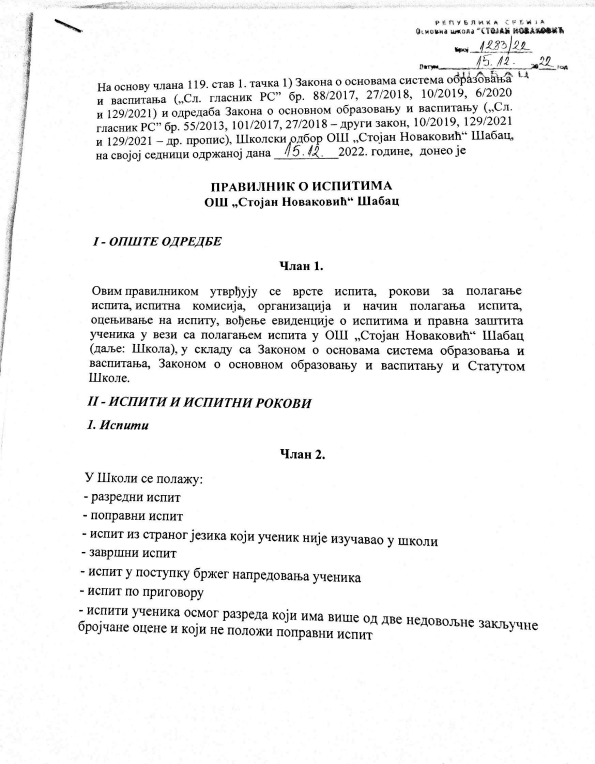  Разредни испитЧлан 3.Разредни испит полаже ученик који није оцењен из једног или више предмета, изборног програма или активности.Ученик може бити неоцењен из обавезног предмета, изборног програма и активности уколико није похађао наставу више од трећине укупног годишњег броја часова тог обавезног предмета, изборног програма и активности и уколико се оцењивањем утврди да није достигао образовне стандарде на основном нивоу.Ученик који на разредном испиту добије једну или две недовољне оцене, као и ученик који није приступио полагању разредног испита из једног или два обавезна предмета, изборног програма и активности полаже поправни испит.Ученик који на разредном испиту добије недовољну оцену из више од два обавезна предмета, укључујући и изборни програм други страни језик, или који не приступи полагању разредног испита из више од два обавезна предмета, изборног програма и активности, понавља разред у складу са Законом.Поправни испитЧлан 4.Поправни испит полаже ученик од четвртог до осмог разреда који на крају другог полугодишта има до две недовољне закључне бројчане оцене из обавезних предмета или из једног обавезног предмета и изборног програма други страни језик.Ученик од четвртог до седмог разреда полаже поправни испит у августовском испитном року, а ученик осмог разреда у јунском и августовском испитном року.Ученик који полаже поправни испит обавезан је да похађа припремну наставу, коју је Школа дужна да организује непосредно пре полагања поправног испита.Ученик који положи поправни испит завршава разред.Ученик од четвртог до седмог разреда који на крају другог полугодишта има више од две недовољне закључне бројчане оцене и ученик који не положи поправни испит или не приступи полагању поправног испита, понавља разред у складу са Законом.Ученик осмог разреда који има више од две недовољне закључне бројчане оцене или не положи поправни испит не понавља разред, већ завршава започето образовање и васпитање у истој школи полагањем испита из обавезног предмета, односно изборног програма други страни језик из којег има недовољну оцену, у складу са Законом.Ученик осмог разреда основног образовања и васпитања који положи поправни испит стиче право да полаже завршни испит у основном образовању и васпитању у прописаним  роковима.Члан 5.За ученике упућене на разредни и поправни испит Школа организује припремну наставу.Припремна настава се организује пре почетка испитног рока, у трајању од најмање пет радних дана, са по два часа дневно за сваки предмет.За ученика ком је због сметњи у развоју и инвалидитета, специфичних тешкоћа у учењу, социјалне ускраћености и других разлога потребна додатна подршка у образовању и васпитању, Школа може да реализује индивидуалну наставу кроз програме подршке деци и ученицима са сметњама у развоју.Припрему ученика за полагање завршног испита Школа може да организује током другог полугодишта осмог разреда, а дужна је да организује припрему ученика за полагање завршног испита десет дана пре полагања испита у трајању од најмање два часа дневно из предмета који су обухваћени полагањем.
 Испит из страног језикаЧлан 6.Ученик може да полаже испит из страног језика који није изучавао у Школи.Испит из става 1. овог члана полаже се по прописаном програму наставе и учења за одређени разред.Школа издаје ученику уверење о положеном испиту.Испит из страног језика може да се полаже и у другој школи која остварује програм тог језика.Изузетно, ученику може да се призна уверење о положеном испиту из страног језика као доказ о савладаности програма страног језика за одређени разред, ако је то у најбољем интересу ученика, уколико је ученик наставио стицање основношколског образовања у другој школи у којој се изучава други страни језик у односу на школу у којој је претходно стицао основношколско образовање и васпитање.Оцена о положеном испиту из страног језика уноси се у прописану евиденцију.Завршни испитЧлан 7.Након завршеног осмог разреда ученик полаже завршни испит писаним путем – решавањем тестова.Завршни испит ученик осмог разреда полаже на језику на којем је остваривао образовно-васпитни рад.Изузетно, завршни испит ученик осмог разреда, на захтев родитеља, може да полаже на другом језику ако је то у најбољем интересу ученика.Програмом завршног испита одређују се наставни предмети из којих ученик полаже завршни испит.Прилагођавање завршног испита за ученике којима је потребна додатна подршка врши се у складу са врстом потребне додатне подршке.Полагањем завршног испита ученик стиче право на упис у средњу школу, у складу са Законом и законом који уређује област средњег образовања и васпитања.Регуларност завршног испита обезбеђује директор.Резултати завршног испита служе школи за утврђивање квалитета рада наставника и школе, ослонац су за развојно планирање и унапређивање свеукупног рада школе и служе Министарству за процену стања и напретка образовања у Републици Србији.На основу резултата завршног испита не врши се рангирање школа, али успешне школе, које покажу изузетну педагошку вредност, могу да се награде, а неуспешне се упозоравају на потребу унапређивања свог рада.Испит у поступку бржег напредовања ученикаЧлан 8.Ученик који се истиче знањем и способностима у току једне школске године може да заврши два разреда полагањем испита и да заврши основну школу у року краћем од осам, али не краћем од шест година, под условима и по поступку који прописује министар.Испит по приговоруЧлан 9.Ученик, његов родитељ/односно други законски заступник има право да поднесе:1) приговор на оцену из обавезног предмета, изборног програма и активности и из владања у току школске године2) приговор на закључну оцену из обавезног предмета, изборног програма и активности и из владања на крају првог и другог полугодишта3) приговор на испит4) приговор на привремене резултате завршног испита на крају основног образовања и васпитања.Члан 10.Ученик, његов родитељ/други законски заступник има право да поднесе приговор на привремене резултате завршног испита на крају основног образовања и васпитања.Приговор из става 1. овог члана подноси се школи у којој је ученик полагао испит у року од 24 сата од објављивања привремених резултата испита.О приговору на привремени резултат на завршни испит на крају основног образовања и васпитања првостепена комисија одлучује у року од 24 часа од истека рока за подношење приговора.Ако није задовољан одлуком комисије из става 3. овог члана, ученик, његов родитељ, односно други законски заступник има право да поднесе приговор другостепеној комисији у року од 24 часа од пријема одлуке комисије.Другостепена комисија одлучује о приговору из става 4. овог члана у року од 24 часа од истека рока за подношење приговора.Ако комисија из става 4. овог члана утврди да је приговор основан, може да измени број бодова на тесту.Одлука комисије из става 4. овог члана је коначна.Састав, начин образовања и рада комисија из става 3. и 5. овог члана уређују се у упутству за организацију и спровођење испита које доноси министар, у складу са чланом 78. став 5. Закона о основама система образовања и васпитања.Члан 11.Испити из члана 3. 4. 5. 6. и 8. овог правилника полажу се пред испитном комисијом од најмање три члана, од којих су најмање два стручна за предмет.Испити ученика осмог разреда који има више од две недовољне закључне бројчане оцене и који не положи поправни испитЧлан 12.Ученик осмог разреда који има више од две недовољне закључне бројчане оцене и који не положи поправни испит не понавља разред, већ завршава започето образовање и васпитање у Школи полагањем испита из предмета из којег има недовољну оцену, у складу са Законом.Ученик осмог разреда основног образовања и васпитања који положи поправни испит стиче право да полаже завршни испит у основном образовању и васпитању у прописаним  роковима.2. Испитни роковиЧлан 13.Испити се могу полагати у следећим испитним роковима:- септембарски- новембарски- јануарски- априлски- јунски и- августовски.Ученик од четвртог до седмог разреда полаже поправни испит у августовском испитном року, а ученик осмог разреда у јунском и августовском  испитном  року.III-  ИСПИТНА КОМИСИЈАЧлан 14.Испити из члана 2. став 1. овог правилника, осим завршног испита, полажу се пред испитном комисијом од три члана, од којих два морају да буду стручна за предмет.Испитну комисију решењем образује директор Школе за сваки испитни рок и појединачни испит.Уколико Школа нема потребан број стручних лица за одговарајући предмет, тј. испит, директор ће ангажовати стручно лице из друге школе.Члан 15.Уколико је неки од чланова испитне комисије спречен да присуствује испиту, директор ће решењем одредити новог члана комисије најкасније до почетка одржавања испита.Ако се замена не обезбеди благовремено, изостанак члана комисије констатује се записнички, а директор одређује нови рок за полагање испита.Члан испитне комисије на испиту по приговору на оцену не може да буде наставник чија је оцена оспорена или на чији предлог је утврђена закључна оцена. У саставу комисије која је образована, у случају поништавања испита, не могу да буду чланови комисије чији је испит поништен.IV - ОРГАНИЗАЦИЈА И НАЧИН ПОЛАГАЊА ИСПИТАЧлан 16.Ученик може да приступи полагању испита уколико је претходно поднео пријаву за полагање испита.Ученику који је уредно пријавио испит, али из оправданих разлога не приступи полагању и поднесе доказ о немогућности полагања испита, директор Школе, на његов захтев, може да одобри полагање испита ван утврђених рокова.Члан 17.Пре полагања испита ученик се од стране чланова испитне комисије упознаје са правима и обавезама за време полагања испита.Уколико се испит састоји из писменог и усменог дела испита, прво се полаже писмени део.Писмени део испита траје 45 минута , односно један школски час.Приликом полагања писменог дела испита није дозвољено коришћење помоћне литературе.Ученик не сме да напусти просторију у којој се обавља писмени испит без одобрења испитне комисије, не сме да користи мобилни телефон, електронски уређај или друга средства којима се омета спровођење испита.У току једног дана ученик може да ради писмени део испита само из једног предмета.Члан 18.Усмени део испита полаже се извлачењем испитних листића.Испитни листић садржи најмање три испитна питања. Испитна комисија припрема испитна питања тако да она обухватају целокупно градиво наставног предмета.Испитни листићи морају да буду једнаке величине и боје, оверени печатом Школе.Испитних листића мора да буде најмање 10% више од броја кандидата који полажу тај испит у току једног дана.Члан 19.Пре него што почне да одговара ученик може да замени испитни листић.Замена испитног листића утиче на оцену на испиту и то се констатује у записнику.Члан 20.Ученик може да се удаљи са испита уколико користи мобилни телефон, електронски уређај или друга средства, недолично се понаша према члановима испитне комисије или ремети ток испита.Испитна комисија уноси у записник о полагању испита напомену да је ученик удаљен са испита, уз навођење разлога за удаљење.Ученик који је удаљен са испита из разлога прописаних ставом 1. овог члана, оцењује се негативном оценом.Члан 21.Ученик у једном дану може да полаже највише један испит.Члан 22.Ако ученик у току испита одустане од полагања испита, сматра се да испит није положио и то се констатује у записнику.V - ОЦЕЊИВАЊЕ НА ИСПИТУЧлан 23.Испитна комисије утврђују оцену већином гласова.Успех на испиту изражава се оценом: одличан (5), врло добар (4), добар (3), довољан (2) и недовољан (1).Оцена на испиту закључује се одмах по обављеном испитивању ученика и саопштава ученику, а изузетно, уколико има више ученика, на крају дневног рада испитне комисије уноси се у испитни записник и саопштава ученицима.Оцена испитне комисије постаје коначна уколико у Законом прописаном року не буде поднет приговор на испит, односно протеком рока за подношење приговора на испит.VI - ЗАПИСНИК О ПОЛАГАЊУ ИСПИТАЧлан 24.Записник о полагању испита Школа води за сваког ученика појединачно.Записник се води на обрасцу и на начин прописан Правилником о садржају и начину вођења евиденције и издавању јавних исправа у основној школи.Записник обавезно садржи следеће податке: име и презиме ученика, дан, место и време одржавања испита, предмет који се полаже, испитни рок, питања на писменом делу испита (односно назив писменог рада), јединствену бројчану оцену и потписе свих чланова испитне комисије, уз напомену уколико је потребна.VII - ПРИГОВОР НА ОЦЕЊИВАЊЕ, ОЦЕНУ И ИСПИТЧлан 25.Приговор на оцену из обавезног предмета, изборног програма и активности и из владања у току школске године подноси се директору Школе у року од три дана од саопштења оцене.Приговор на закључну оцену из обавезног предмета, изборног програма и активности и из владања на крају првог и другог полугодишта подноси се директору Школе у року од три дана од дана добијања ђачке књижице, односно сведочанства, осим за ученике завршних разреда у року од 24 сата.Приговор на испит подноси се директору Школе у року од 24 сата од саопштавања оцене на испиту.Директор Школе, у сарадњи са стручним сарадником и одељенским старешином, решењем одлучује о приговору из става 1. тачка 1) овог члана у року од три дана, односно у року од 24 сата о приговору из става 1. тачка 2) и 3) овог члана, претходно прибављајући изјаву наставника.Директор је дужан да предметном наставнику на чију је оцену уложен приговор достави решење у року од три дана од дана доношења решења из става 5. овог члана.Ако оцени да је приговор на оцену из обавезног предмета, изборног програма и активности основан и да оцена није јавно саопштена, образложена, односно да оцењивање није у складу са прописима, директор поништава оцену, појачава педагошко-инструктивни рад са наставником у школи и решењем образује комисију за проверу знања ученика, преглед и поновно оцењивање писменог или другог рада ученика. Комисија има три члана, од којих су два стручна за предмет, односно област предмета.Уколико се утврди да закључна оцена није изведена у складу са прописима, директор поништава и враћа оцену одељењском већу на разматрање и закључивање.Ако директор и након поновног разматрања и закључивања од стране одељењског већа, прописаног ставом 8. овог члана, утврди да закључна оцена из обавезног предмета, изборног програма и активности није изведена у складу са прописима или је приговор из других разлога основан, решењем поништава закључну оцену и упућује ученика на полагање испита.Наставник чија је оцена поништена упућује се и на стручно усавршавање за област оцењивања и комуникацијских вештина.Уколико појачани педагошко-инструктивни рад у школи и стручно усавршавање наставника не дају позитиван резултат, директор је у обавези да захтева стручно-педагошки надзор над радом наставника од стране просветног саветника.Ако директор, у сарадњи са стручним сарадником и одељенским старешином оцени да је приговор на оцену из владања основан и да оцењивање није у складу са прописима, упућује га одељењском већу на разматрање и поновно одлучивање, уз учешће стручних сарадника.Ако утврди да је оцена на испиту изведена противно прописима, поништава испит и упућује ученика на поновно полагање испита. Испит се организује у року од три дана од дана подношења приговора.Наставник чија је оцена оспорена или на чији је предлог утврђена закључна оцена не може да буде члан комисије.Када је испит поништен, директор образује нову комисију, у чијем саставу не могу да буду чланови комисије чији је испит поништен.Оцена комисије је коначна.VIII - ЕВИДЕНЦИЈА О ИСПИТИМАЧлан 26.Школа води евиденцију о испитима.Евиденцију о испитима чине подаци о разредним, поправним, контролним и годишњим испитима, о завршном испиту у основном образовању и васпитању и другим испитима у складу са законом.Лични подаци из евиденције о ученицима и подаци из евиденције о успеху ученика који се односе на закључне оцене на крају школске године и резултати на завршном испиту чувају се трајно.IX - ЗАВРШНЕ ОДРЕДБЕЧлан 27.Овај правилник ступа на снагу осмог дана по објављивању на огласној табли Школе.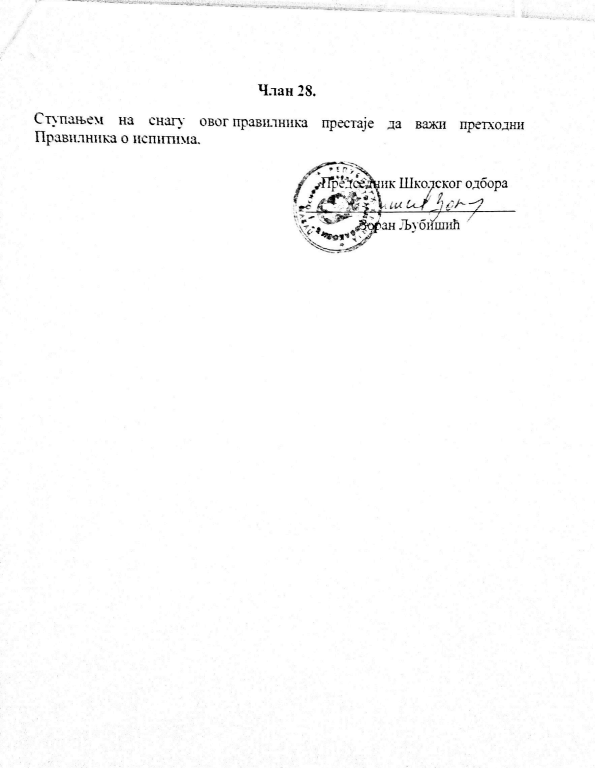 